N Y I L A T K O Z A TAz adózás rendjéről szóló 2017. évi  CL. törvény 74§- a alapján az adózó kérelmére lehet a túlfizetést más számlára átutalni, vagy visszatéríteni.Alulírott………..……………………………………………..…………………………………………….név………………………………………………………………………………………..………………….…címadóazonosító jele:………………………………….. adószáma:…………………………….………………lakos, vállalkozó (vállalkozás képviselője) anyagi és büntetőjogi felelősségem tudatában nyilatkozom, hogy jelen nyilatkozat aláírása időpontjában más adóhatóságnál, (NAV, más önkormányzati adóhatóság) esedékessé vált köztartozásom nincs. Ezért kérem, hogy a Bugac Nagyközségi Önkormányzat Adóhatóságánál vezetett…………………………………………..…………………………………       számlámon lévő…………………….…….…Ft, azaz …………………..……………………………………………   forint,túlfizetést szívesedjenek átvezetnia 11732071-15337881-08970000 számú gépjárműadó beszedési számlára 
……………………………Ft, azaz ……………………………………………………………………   forint,a 11732071-15337881-03540000 számú iparűzési adó beszedési számlára 
……………………………Ft, azaz ……………………………………………………………………   forint,a 11732071-15337881-03780000 számú késedelmi pótlék számlára 
……………………………Ft, azaz ……………………………………………………………………   forint,a 11732071-15337881-02820000 számú magánsz. kommunális adója számlára 
……………………………Ft, azaz ……………………………………………………………………   forint,túlfizetést szíveskedjenek visszautalni:a…………………………-………………………-………………... számú bankszámlámra,Amennyiben a nyilatkozat valótlan adatot tartalmaz, az adózás rendjéről szóló 2017. évi CL. törvény. 220. § (1) bekezdés alapján a természetes személy adózót kettőszázezer forintig, nem természetes személy adózót ötszázezer forintig terjedő mulasztási bírsággal sújthatja.Bugac, 2021…………………………………………………..……………………………..                                                                                                          Aláírás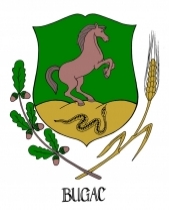 Bugaci Közös Önkormányzati Hivatal JEGYZŐJE6114  Bugac,  Béke utca 10.Tel: 76/575-100,   Fax: 76/575-107E-mail: bugacado@bugac.huA Bugaci Közös Önkormányzati Hivatal hivatali kapuhoz tartozó rövid neve: BUGACONK